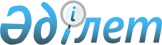 Об организации социальных рабочих мест для трудоустройства безработных из целевых групп
					
			Утративший силу
			
			
		
					Постановление акимата города Балхаша Карагандинской области от 9 февраля 2012 года N 05/22. Зарегистрировано Управлением юстиции города Балхаша Карагандинской области 6 марта 2012 года N 8-4-270. Утратило силу постановлением акимата города Балхаша Карагандинской области от 1 августа 2012 года N 27/02      Сноска. Утратило силу постановлением акимата города Балхаша Карагандинской области от 01.08.2012 N 27/02.

      Руководствуясь подпунктом 14 пунктом 1 статьи 31 Закона Республики Казахстан от 23 января 2001 года "О местном государственном управлении и самоуправлении в Республике Казахстан", статьей 7 и статьей 18-1 Закона Республики Казахстан от 23 января 2001 года "О занятости населения", постановлением Правительства Республики Казахстан от 31 марта 2011 года N 316 "Об утверждении Программы занятости 2020", постановлением Правительства Республики Казахстан от 27 августа 2011 года N 972 "О внесении изменения и дополнений в постановление Правительства Республики Казахстан от 19 июня 2001 года N 836 "О мерах по реализации Закона Республики Казахстан от 23 января 2001 года "О занятости населения", в целях оказания социальной поддержки безработным гражданам, относящимся к целевым группам акимат города Балхаша ПОСТАНОВЛЯЕТ:



      1. Государственному учреждению "Отдел занятости и социальных программ города Балхаш" (Томпиева Ж.К.) осуществлять организацию социальных рабочих мест для трудоустройства безработных из целевых групп.



      2. Коммунальному государственному учреждению "Центр занятости города Балхаш" акимата города Балхаш (Айнекова А.А.) осуществлять организацию социальных рабочих мест для трудоустройства участников "Программы занятости 2020" из целевых групп.



      3. Утвердить прилагаемый перечень работодателей, планируемое количество рабочих мест, продолжительность работ, размер месячной заработной платы и размер планируемой компенсации предоставляющим социальные рабочие места на 2012 год.



      4. Определить дополнительный перечень лиц, относящихся к целевым группам населения:

      1) выпускники учебных заведений;

      2) длительно не работающие безработные (двенадцать и более месяцев);

      3) безработные старше сорока пяти лет.



      5. Государственному учреждению "Отдел финансов города Балхаш" (Тлеулесова Ж.М.) обеспечить финансирование оплаты труда безработных из целевых групп, направленных на социальные рабочие места за счет целевых трансфертов из республиканского бюджета и средств, предусмотренных в городском бюджете на 2012 год.



      6. Контроль за исполнением данного постановления возложить на заместителя акима города Балхаш Молдабаеву Бахит Кадыровну.



      7. Настоящее постановление вводится в действие после его первого официального опубликования.      Аким города Балхаш                         К. Тейлянов

Приложение

к постановлению акимата

города Балхаша

9 февраля 2012 года N 05/22 

Перечень

работодателей, где будут организованы социальные рабочие места для трудоустройства безработных из целевых групп
					© 2012. РГП на ПХВ «Институт законодательства и правовой информации Республики Казахстан» Министерства юстиции Республики Казахстан
				NНаименование работодателяПрофессия (должность)Планируемое количество рабочих местПланируемая продолжительность работ (месяц)Размер месячной заработной платы, тенгеПланируемый размер компенсации, тенге1Индивидуальный предприниматель (далее ИП) Оспанов Кайрат ЖумагазыевичОператор4до 12 месяцев520006 месяцев 26 0001Индивидуальный предприниматель (далее ИП) Оспанов Кайрат ЖумагазыевичОператор4до 12 месяцев520003 месяца 156001Индивидуальный предприниматель (далее ИП) Оспанов Кайрат ЖумагазыевичОператор4до 12 месяцев520003 месяца 78001Индивидуальный предприниматель (далее ИП) Оспанов Кайрат ЖумагазыевичАдминистратор1до 12 месяцев520006 месяцев 26 0001Индивидуальный предприниматель (далее ИП) Оспанов Кайрат ЖумагазыевичАдминистратор1до 12 месяцев520003 месяца 156001Индивидуальный предприниматель (далее ИП) Оспанов Кайрат ЖумагазыевичАдминистратор1до 12 месяцев520003 месяца 78002ИП Абеуова Айман МуратовнаПовар3до 12 месяцев520006 месяцев 26 0002ИП Абеуова Айман МуратовнаПовар3до 12 месяцев520003 месяца 156002ИП Абеуова Айман МуратовнаПовар3до 12 месяцев520003 месяца 78002ИП Абеуова Айман МуратовнаПекарь1до 12 месяцев520006 месяцев 26 0002ИП Абеуова Айман МуратовнаПекарь1до 12 месяцев520003 месяца 156002ИП Абеуова Айман МуратовнаПекарь1до 12 месяцев520003 месяца 78002ИП Абеуова Айман МуратовнаКондитер1до 12 месяцев520006 месяцев 26 0002ИП Абеуова Айман МуратовнаКондитер1до 12 месяцев520003 месяца 156002ИП Абеуова Айман МуратовнаКондитер1до 12 месяцев520003 месяца 78003ИП Кульмухамедов Бауыржан МухтаровичОфис менеджер1до 12 месяцев520003 месяца 156003ИП Кульмухамедов Бауыржан МухтаровичОфис менеджер1до 12 месяцев520003 месяца 78003ИП Кульмухамедов Бауыржан МухтаровичТорговый агент2до 12 месяцев520003 месяца 156003ИП Кульмухамедов Бауыржан МухтаровичТорговый агент2до 12 месяцев520003 месяца 78004ИП Мырзабеков Жармолда МырзабековичОтделочник2до 12 месяцев520003 месяца 156004ИП Мырзабеков Жармолда МырзабековичОтделочник2до 12 месяцев520003 месяца 78004ИП Мырзабеков Жармолда МырзабековичСлесарь-сантехник1до 12 месяцев520003 месяца 156004ИП Мырзабеков Жармолда МырзабековичСлесарь-сантехник1до 12 месяцев520003 месяца 78005ИП Исмагулова КабираПекарь2до 12 месяцев520006 месяцев 26 0005ИП Исмагулова КабираПекарь2до 12 месяцев520003 месяца 156005ИП Исмагулова КабираПекарь2до 12 месяцев520003 месяца 7800=5ИП Исмагулова КабираПродавец2до 12 месяцев520006 месяцев 26 0005ИП Исмагулова КабираПродавец2до 12 месяцев520003 месяца 156005ИП Исмагулова КабираПродавец2до 12 месяцев520003 месяца 78005ИП Исмагулова КабираПовар2до 12 месяцев520006 месяцев 26 0005ИП Исмагулова КабираПовар2до 12 месяцев520003 месяца 156005ИП Исмагулова КабираПовар2до 12 месяцев520003 месяца 78005ИП Исмагулова КабираВодитель1до 12 месяцев520006 месяцев 26 0005ИП Исмагулова КабираВодитель1до 12 месяцев520003 месяца 156005ИП Исмагулова КабираВодитель1до 12 месяцев520003 месяца 78005ИП Исмагулова КабираКондитер1до 12 месяцев520006 месяцев 26 0005ИП Исмагулова КабираКондитер1до 12 месяцев520003 месяца 156005ИП Исмагулова КабираКондитер1до 12 месяцев520003 месяца 78006ИП Калиев Арман МуратовичПродавец2до 12 месяцев520006 месяцев 26 0006ИП Калиев Арман МуратовичПродавец2до 12 месяцев520003 месяца 156006ИП Калиев Арман МуратовичПродавец2до 12 месяцев520003 месяца 78006ИП Калиев Арман МуратовичПовар6до 12 месяцев520006 месяцев 26 0006ИП Калиев Арман МуратовичПовар6до 12 месяцев520003 месяца 156006ИП Калиев Арман МуратовичПовар6до 12 месяцев520003 месяца 78006ИП Калиев Арман МуратовичГрузчик1до 12 месяцев520006 месяцев 26 0006ИП Калиев Арман МуратовичГрузчик1до 12 месяцев520003 месяца 156006ИП Калиев Арман МуратовичГрузчик1до 12 месяцев520003 месяца 78006ИП Калиев Арман МуратовичПекарь2до 12 месяцев520006 месяцев 26 0006ИП Калиев Арман МуратовичПекарь2до 12 месяцев520003 месяца 156006ИП Калиев Арман МуратовичПекарь2до 12 месяцев520003 месяца 78006ИП Калиев Арман МуратовичВодитель1до 12 месяцев520006 месяцев 26 0006ИП Калиев Арман МуратовичВодитель1до 12 месяцев520003 месяца 156006ИП Калиев Арман МуратовичВодитель1до 12 месяцев520003 месяца 7800